Муниципальное бюджетное общеобразовательное учреждение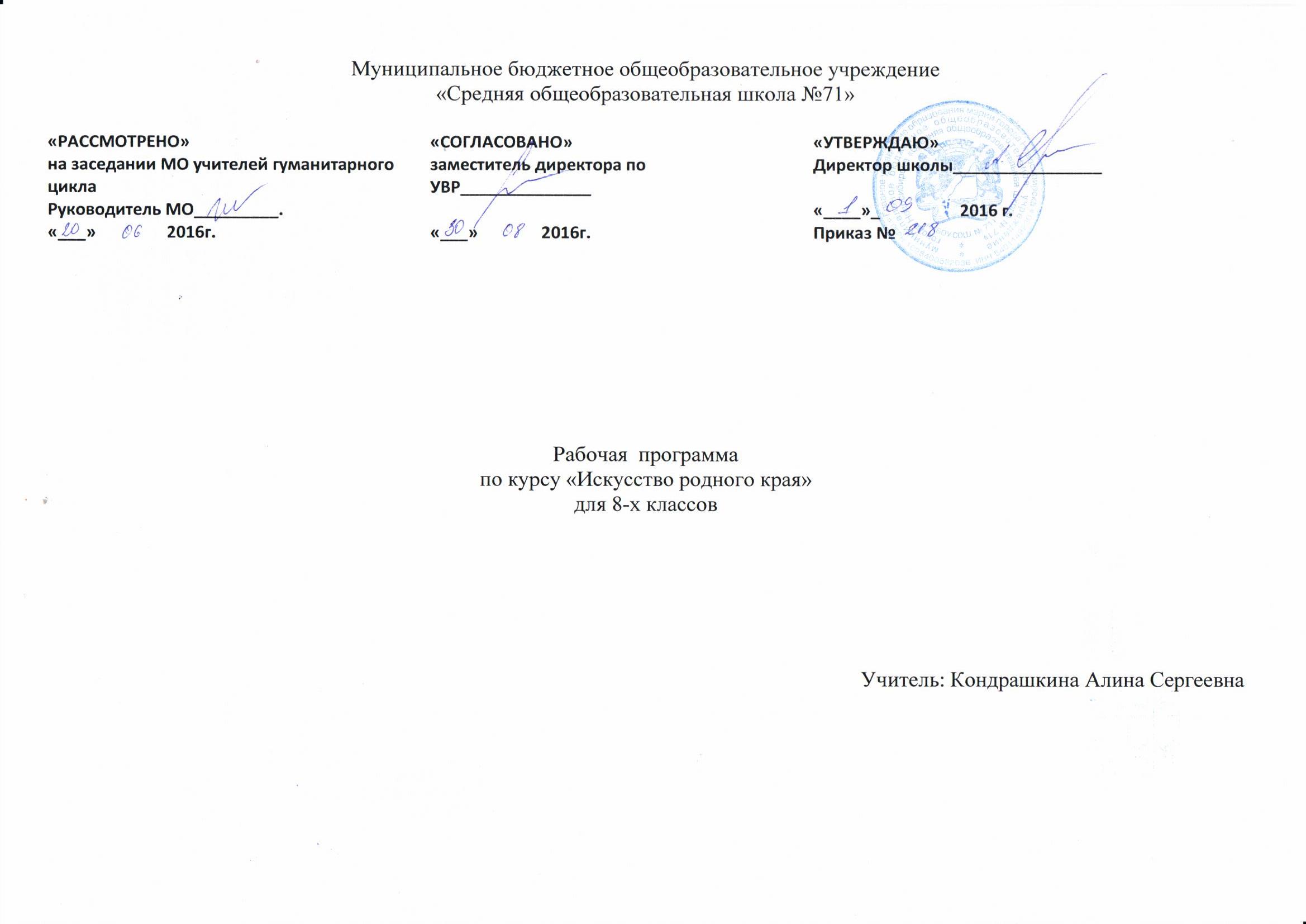 «Средняя общеобразовательная школа №71»Рабочая  программапо курсу «Искусство родного края»для 8-х классовУчитель: Кондрашкина Алина СергеевнаПОЯСНИТЕЛЬНАЯ ЗАПИСКАРабочая программа составлена на основе следующих нормативных документов: 1.Федеральный компонент государственного стандарта общего образования, утвержденный  приказом Минобразования РФ от 5 марта 2004 г.№1089 с изменениями и дополнениями от:   3 июня 2008 г., 31 августа, 19 октября 2009 г., 10 ноября 2011 г., 24, 31 января 2012 г., 23 июня 2015 г.2.Федеральный перечень  учебников, рекомендованных (допущенных) к использованию в образовательном процессе в общеобразовательных учреждениях (Приказ Министерства образования и науки РФ от 19 декабря 2012г. № 1067; в соответствии с приказом Министерства образования и науки РФ от 26 января 2016г. № 38)3.Учебный план МБОУ СОШ  № 71 на 2016-2017 учебный год4.Положение о рабочей программе педагога, реализующего ФКГОС ООО, утверждённый  директором МБОУ СОШ  № 71         5. Минимум  содержания образования регионального компонента Новосибирской области среднего общего образования по искусству «Искусство родного края» 8 класс;    В результате изучения обществознания ученик должен:Знать/понимать:основные направления в истории архитектуры и имена выдающихся архитекторов, работавших в регионе;выдающиеся архитектурные памятники Новосибирска и Новосибирской области, вошедшие в мировой художественный фонд;основные имена выдающихся представителей музыкального искусства — композиторов, исполнителей в различных областях музыкального искусства;иметь представление о крупнейших музыкальных центрах города Новосибирска и Новосибирской области;основные направления и имена выдающихся представителей декоративно-прикладного и изобразительного искусства, работавших в регионе в различные исторические периоды;виды деятельности народных умельцев и представителей самодеятельного творчества, прославивших край, область, район, село (населенный пункт) или школу;основные театры и имена выдающихся театральных представителей, работающих в регионе в различные исторические периоды; историю создания ведущих Новосибирских театров;уметь:выделять характерные черты творческого наследия сибирских архитекторов и дизайнеров, отражающие традиции художественной культуры региона;показывать способность работать с различными источниками информации и преобразования ее в интеллектуальные продукты (реферат, доклад, презентация, проект и т. п.) на основе собственной учебно-поисковой, исследовательской и проектной деятельности;использовать приобретенные знания и умения в практической деятельности и повседневной жизни:для высказывания собственного суждения об архитектурном облике родного города (села), его ярких представителях; организации личного и коллективного досуга.выделять характерные черты музыкального творческого наследия сибирских авторов, отражающие традиции художественной культуры региона;показывать способность работать с различными источниками информации и преобразования ее в интеллектуальные продукты (реферат, доклад, презентация, проект и т. п.) на основе собственной учебно-поисковой, исследовательской и проектной деятельности;использовать приобретенные знания и умения в практической деятельности и повседневной жизни:для определения путей своего культурного развития или профессионального самоопределения; ориентации в классическом наследии и современном культурном процессе через сопоставление его с региональными особенностями развития искусства; показывать способность работать с различными источниками информации и преобразования ее в интеллектуальные продукты (реферат, доклад, презентация, проект и т. п.) на основе собственной учебно-поисковой и проектной деятельности;показывать способность работать с различными источниками информации и преобразования ее в интеллектуальные продукты (реферат, доклад, презентацию, проект и т. п.) на основе собственной учебно-поисковой, исследовательской и проектной деятельности; использовать приобретенные знания и умения в практической деятельности и повседневной жизни: для ориентации в классическом наследии и современном процессе становления художественной культуры, сопоставляя его с региональными особенностями развития искусства; высказывания собственного суждения о театральных постановках;организации личного и коллективного досуга (посещение театров).Общая  характеристика  курсаДанный курс рассчитан на один год обучения в 8 классе и предполагает изучение содержания в течение 36 часов, из расчета 1 учебный час в неделю.Сквозной линией учебного курса является изучение регионального аспекта культуры Новосибирской области, в том числе историко-этнографическое и краеведческое исследование местных объектов культуры, народных традиций и обычаев.         Цель курса: формирование личности выпускника школы как представителя региона, ревностного хранителя, рачительного пользователя и умелого создателя его социокультурных ценностей и традиций.          На основе целевой установки программы сформулированы задачи курса:приобщение учащихся к художественным и эстетическим ценностям родного края;формирование способности к восприятию региональной культуры как неотъемлемой составляющей мировой культуры и в результате — осознание ее ценности уникальности и неповторимости;воспитание уважения к культурному наследию региона и мира в целом, что позволит учащимся успешно адаптироваться в современном мире, выбирать индивидуальную модель социокультурного развития, организовывать личный досуг и включаться в самостоятельное художественное творчество;развитие у школьников системного взгляда на художественную культуру родного края, представления о ее целостности, единстве и многообразии; вариативности личных интерпретаций её феноменов, что может способствовать включению подростка в продуктивную, поисковую и творческую деятельность.Содержание программы моделируется на основе современных педагогических подходов, среди которых для концепции программы особенно значимы следующие: краеведческий подход, содержательно-деятельностный подход, личностно-ориентированный подход.Основные принципы, определяющие структуру и реализацию содержания образования курса: принцип культурных доминант, территориальный принцип, принцип интегративности.Структура содержания программы «Искусство родного края» представлена 4 модулями:«Архитектура и дизайн».«Музыкальное искусство».«Декоративно-прикладное и изобразительное искусство».«Театр и кино».В разделе «Архитектура и дизайн» раскрываются вопросы из истории становления архитектурного облика Новосибирска как областного центра: первые городские постройки, храмы, административные здания города и области, архитектурные ансамбли, промышленные сооружения, места досуга, жилые массивы; представлено творчество ведущих архитекторов прошлого и настоящего времени; затронуты вопросы градостроительного дизайна, дизайна окружающей среды, их роль в формировании современного облика города.Раздел «Музыкальное искусство» охватывает вопросы из истории становления музыкальной культуры в Новосибирской области, народное и профессиональное творчество сибирских музыкантов, музыкальные театры.В разделе «Декоративно-прикладное и изобразительное искусство» большое внимание уделяется музеям декоративно-прикладного творчества и Новосибирскому государственному художественному музею. Раскрывается творчество ярких личностей из плеяды новосибирских художников и детских художников-иллюстраторов. Затронуты вопросы возникновения истоков современного декоративно-прикладного творчества на примере народных мастеров Купинского игрушечного промысла.В разделе «Театр и кино» крупным блоком представлен Новосибирск театральный — драматические театры, молодежный театр, детский театр, творчество ведущих театральных деятелей. Раскрываются вопросы из истории создания сибирской хроники, рождения Западносибирской студии кинохроники и детской студии мультипликации.Каждый из представленных разделов содержит теоретические сведения, и рекомендации по проведению практической части занятия по каждой теме.Приоритетные направления в методике преподавания курса «Искусство родного края» — преемственность в реализации содержания образования с учетом внутри предметных связей, учет межпредметных связей, проектный подход в организации учебно-познавательной деятельности.Методика реализации курса «Искусство родного края» отдает приоритет деятельностному и практико-ориентированному подходам.Развитие восприятия произведений искусства школьниками осуществляется по модели: «активный зритель, слушатель», развитие способности интерпретировать в рамках модели «функция — исполнитель». Важным показателем будет способность школьников включаться в сотворчество, основанное на развитии полифонического воображения, ассоциативного мышления и умения импровизировать.          Контроль знаний и умений будет осуществляться через презентацию индивидуальных или коллективных творческих проектов, и оцениваться в режиме «зачет - незачет».Требования к уровню подготовки выпускников по РК не выходят за рамки требований федерального компонента государственного стандарта по предмету. Они должны способствовать овладению учащимися уже названными требованиями, но в деятельностной форме, с учетом специфики выделенного содержания образования БУП региона.Тематическое  планирование  8  класс  36 часов«РАССМОТРЕНО»на заседании МО учителей гуманитарного  циклаРуководитель МО_________.«___»                 2016г.«СОГЛАСОВАНО»заместитель директора по УВР______________«___»               2016г.«УТВЕРЖДАЮ»Директор школы________________«____»_                   2016 г.Приказ №№ п/пНаименование раздела и темы Кол-во часовРаздел 1. Архитектура и дизайн 8 чРаздел 1. Архитектура и дизайн 8 чРаздел 1. Архитектура и дизайн 8 ч1История градостроительства12История градостроительства (виртуальная экскурсия)13Архитектурные ансамбли14Храмы1    5Храмы нашей малой родины16Жилые массивы17Места досуга18Защита проектов1Раздел 2. Музыкальное искусство 10 чРаздел 2. Музыкальное искусство 10 чРаздел 2. Музыкальное искусство 10 ч9Из истории музыкальной культуры Новосибирской области110Новосибирские композиторы — детям111Народное музыкальное творчество112Общее знакомство с хоровыми коллективами113Музыкальные коллективы Новосибирской филармонии114Новосибирский академический симфонический оркестр115Музыкальные театры Новосибирска116Новосибирский   государственный   академический   театр оперы и балета117Защита проектов2Раздел 3. Декоративно-прикладное и изобразительное искусство 10 чРаздел 3. Декоративно-прикладное и изобразительное искусство 10 чРаздел 3. Декоративно-прикладное и изобразительное искусство 10 ч18Истоки современного декоративно-прикладного творчества. История развития народных ремесел119Центр художественных ремесел «Сибирский вернисаж».120Народные мастера121Музеи122Новосибирский государственный художественный музей123Посещение виртуальных музеев.124Выставочный зал Союза художников125Новосибирские художники-иллюстраторы126Защита проектов2Раздел 4. Театр и кино 7 чРаздел 4. Театр и кино 7 чРаздел 4. Театр и кино 7 ч27Новосибирск театральный. Общий обзор: из истории создания театров128Новосибирский академический молодежный театр «Глобус».129Новосибирская студия кинохроники130Кинохроника родного края131Детская студия мультипликации132Творческий проект или сценарий «Мы делаем фильм о родном городе».133Защита творческих проектов134-36Резерв 